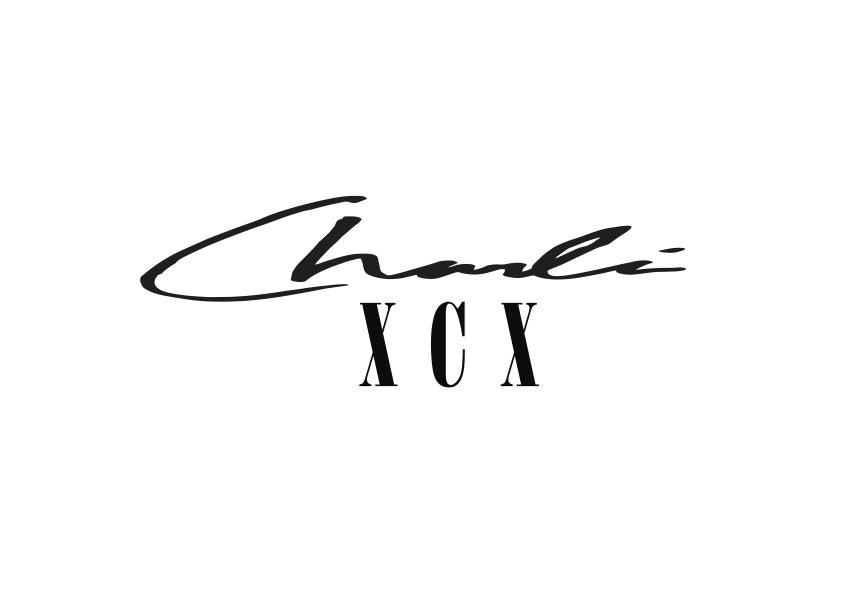 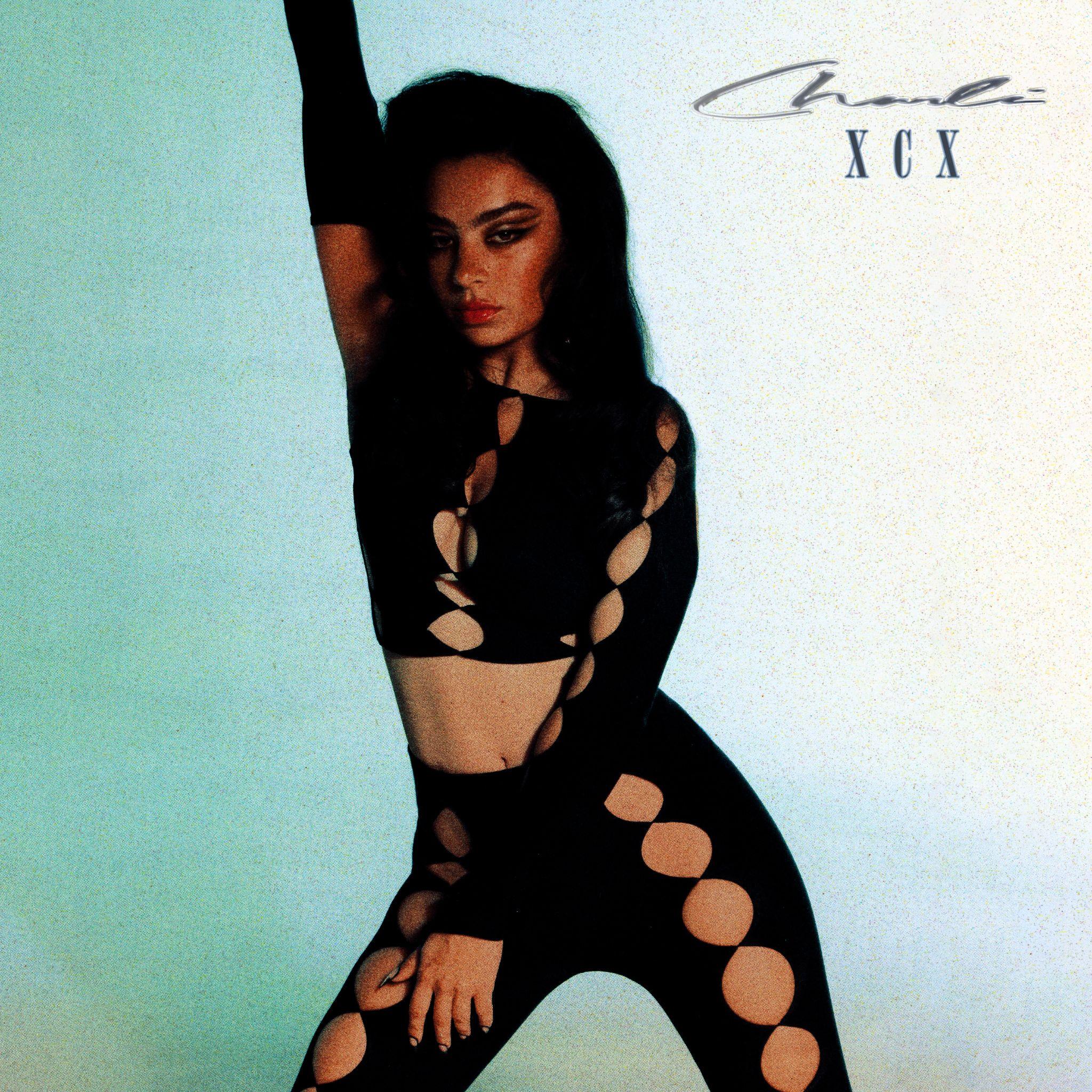 CHARLI XCX DROPS BRAND NEW TRACK + VIDEO “BABY” FOR HER FANS AHEAD OF FORTHCOMING ALBUM ‘CRASH’WATCH/LISTENCRASH: THE ALBUM - OUT 18TH MARCHEUROPEAN AND NORTH AMERICAN TOUR STARTS IN MARCHPRE-ORDER CRASH + BUY YOUR TOUR TICKETS HERE(Tuesday 1st March) –– Today, Charli XCX drops track ‘Baby’, accompanied by an awe-inspiring video, directed by Imogene Strauss and Luke Orlando. Baby is one of the first songs Charli wrote for this album, and has been noted as one of the pop sensation’s personal favorites on the tracklist.‘Baby’ is a tale of possession and self assuredness, perfectly summarizing the thought and attitude behind the record. The video comes in to illustrate Charli’s desires with an incredible routine, choreographed by Charli’s close collaborator Nathan Kim. Of the song Charli confesses, “The track is about great sex.”. ‘Baby’ will debut on Zane Lowe’s New Music Daily show today, with its debut performance on SNL to follow.Charli’s highly-anticipated forthcoming album, CRASH, will be released on 18th March and is the fifth and final album in her record deal. Charli kicks off her 21-date North American tour in Los Angeles on 26th March followed by her 17-date UK and European tour which starts in Dublin on 13th May with support from Baby Tate, ELIO, Yeule, Magdalena and A. G. Cook, . See full tour dates below. North American live dates:26th March - Fox Theatre - Oakland, CA27th March - Fox Theatre - Oakland, CA29th March - Crystal Ballroom - Portland, OR1st April - The Observatory North Park - San Diego, CA3rd April - The Greek Theatre - Los Angeles, CA6th April - Ogden Theatre - Denver, CO8th April - ACL Live at The Moody Theater - Austin, TX9th April - House of Blues Houston - Houston, TX (on sale TBD)10th April - House of Blues Dallas - Dallas, TX12th April - Orpheum Theater - New Orleans, LA13th April - The Eastern - Atlanta, GA15th April - The Orange Peel - Asheville, NC16th April - The NorVa - Norfolk, VA18th April - The Fillmore Philadelphia - Philadelphia, PA20th April - House of Blues Boston - Boston, MA22nd April - Hammerstein Ballroom - New York, NY23rd April - Hammerstein Ballroom - New York, NY25th April - Massey Hall - Toronto, ON26th April - Royal Oak Music Theatre - Royal Oak, MI28th April - Palace Theatre - Saint Paul, MN29th April - Byline Bank Aragon Ballroom - Chicago, ILEuropean live dates:13th May - Olympia Theatre - Dublin, Ireland15th May - O2 Academy - Glasgow, UK17th May - Victoria Warehouse - Manchester, UK18th May - O2 Academy - Birmingham, UK19th May - Alexandra Palace - London, UK21st May - UEA - Norwich, UK22nd May - O2 Academy - Sheffield, UK23rd May - Rock City - Nottingham, UK25th May - Trianon - Paris, France*27th May - La Madeleine - Brussels, Belgium*28th May - TivoliVredenburg (Ronda Hall) - Utrecht, Netherlands30th May - Astra - Berlin, Germany31st May - Carlswerk Victoria - Cologne, Germany 2nd June - Primavera - Barcelona, Spain4th June - Fabrique - Milan, Italy7th June - La Riviera - Madrid, Spain9th June - Primavera - Barcelona, SpainFollow Charli XCX hereDownload press images + artworks herePre-order CRASH + buy your tickets here